SB: 93Listening Lesson Plan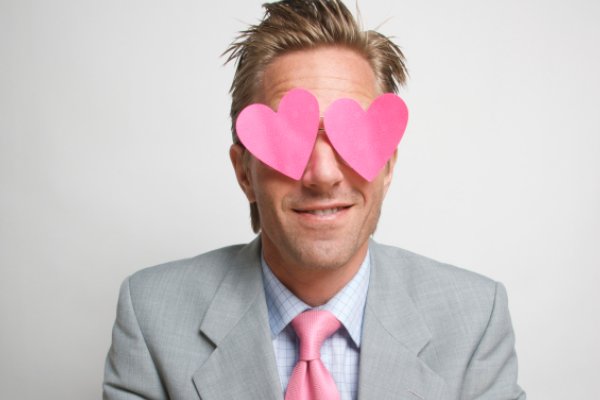 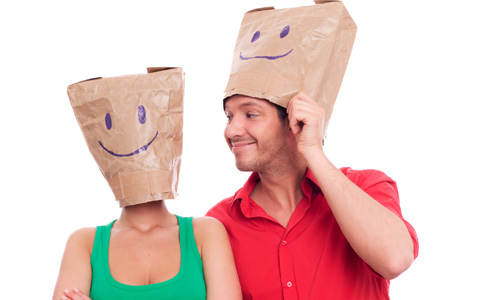 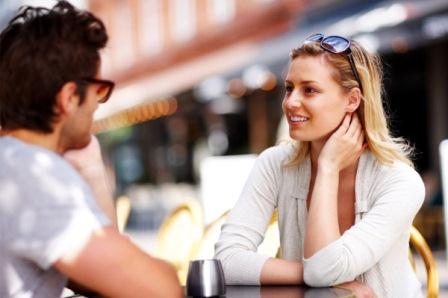 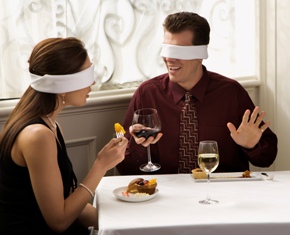 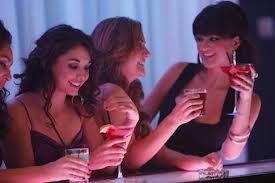 Anticipated Problems and Solutions:Lead-In Lead-In Lead-In Materials: BoardMaterials: BoardMaterials: BoardTime3 minSet UpWhole ClassProcedure:Hello, everyone. Good morning!How’s it going? Q: Do you have any plans on this weekend? What are you going to do this weekend? A: Well, nothing special. Just having some rest and going to meet some friends.Q: Do you want to meet someone new ?A:  Yeah, I/d like to have a boyfriend. Pre-Activity Pre-Activity Pre-Activity Materials: Board and markers, visual(blind date), Blown-up pictures, Love and Relationships worksheetMaterials: Board and markers, visual(blind date), Blown-up pictures, Love and Relationships worksheetMaterials: Board and markers, visual(blind date), Blown-up pictures, Love and Relationships worksheetTime10 min2 minSet UpWhole ClassIndividuallyWhole ClassWhole ClassProcedure:I. IdiomsInstructionWork individually. Match the first part of each sentence with the second part containing idioms. Write the letter “a,b,c” in the empty boxes. You have 4 minutes.(Distribute the worksheet)DemonstrationLook at #1… “right, it runs in our family.” So put the letter“j” in the box next to number 1. CCQ- Have you ever had a blind date?- Do you know the person well who you are going to meet on a blind date?-Are the people supposed to be single if they have a blind date?Monitor discreetly. Answer students if they ask questions.Give time warning: 30 seconds left.Be flexible with time. Give 1 more minute if they need it.Check answers: let students write the correct idioms (not the letters) on the board (#1 already written by teacher)- Go through the idioms one by one - Elicit the meaning from students - Explain the meaning if necessary II. PredictionInstructionsLook at these pictures. These are the 4 speakers that you will listen to. What’s your first impression of them? What do you think their personality is like? Show the pictures one by one. Do not identify them in the order of the tracks.Elicit vocabulary used to describe one’s character/personality.Check your predictions as you listen to the speakers.    Main Activity Main Activity Main Activity Materials: CD & CD player, Listening Worksheet, Blind Date Profile wall chart, Pictures of the speakers, BoardMaterials: CD & CD player, Listening Worksheet, Blind Date Profile wall chart, Pictures of the speakers, BoardMaterials: CD & CD player, Listening Worksheet, Blind Date Profile wall chart, Pictures of the speakers, BoardTime10 min18 minSet UpWhole ClassWhole ClassGroupsWhole ClassProcedure:1. Listening for the Main Idea (general understanding)InstructionsPut your pens down. Close your eyes. Listen to the 4 speakers. Think about the first impression of each speaker. What do you think each person is like? Listen for the general feeling of them.ICQ’s- What are you going to do? (write 1 advantage and 1 disadvantage) - Are you working individually? (Yes)- How much time do you have? (1 minute)Everyone, come and write one advantage and one disadvantage of blind date. What is your advantage and disadvantage of blind date, Peter? (Peter) It makes me nervous.Some are waste of time and moneyWhat about you, Kristine? (Kristine) Good time. But awkward as well.Thank you for sharing. 2. Listening for DetailsInstructionsNow listen to the speakers one by one this time. Answerthe questions on the worksheet as you listen. Workindividually. ICQ- What are we going to do? - How much time do you have? (1 minute)- Are you working individually? (No, in pairs.)Let’s go! 30 seconds! Time’s up! Let’s talk what you’re thinking.Now compare the answers with your group members.When you have an agreement, send a representative up front and have them fill out the profile sheet on the board, including the speakers’ pictures. Group 1, fill out speaker 1’s profile.Group 2, fill out speaker 2’s profile. (same for groups 3&4) (Put the wall charts of the profile sheets and the pictures of the speakers on the board, while students are checking their answers with each other)Check the answers as a whole class after the representatives fill out the profile sheets. Listen to the tracks one last time.If there is anything missing: pause the CD right there and let students say it out loud.Go through all 4 Profile Sheets.Post-Activity Post-Activity Post-Activity Materials: n/aMaterials: n/aMaterials: n/aTime7 minSet UpWhole ClassGroupsWhole ClassProcedure:I. Free ProductionInstructionsWhat things are important to you when you first meet someone? What qualities do you look for in a person you want to live with forever? Are they the same? Why or why not? Discuss with your group. You have 3 minutes. ICQ             -So what are you doing?-Are you working individually?-How many minutes do you have?Monitor actively and participate within each group. Share students’ opinions.  Take 2~3 volunteers if running out of time.II. Conclude lessonElicit today’s idioms for Ss Give homeworkWrite one sentence for each idiom you learned today. Good job today. See you guys tomorrow!SOS ActivitySOS ActivitySOS ActivitySOS ActivityMaterials: Board and markers,Materials: Board and markers,Materials: Board and markers,Materials: Board and markers,TimeSet UpStudent ActivityTeacher Talk5 minWhole class• Speed dating activity(Draw a picture about ‘speed dating’) In America it is often held, there are long table like this, and two sides of chairs in a row. They introduce themselves within 3 minutes and change their seats when buzzer rings. What is called like this? _____  ______. Yes, speed dating.Can you say ‘speed dating’ from Sue?Who’s speed? Speed group, please stand up and sit this side. Dating group, please come here.I’ll call this side, A and the other side is B.Now A group can introduce yourself in 30 seconds. And B group can just listen while they are talking. After buzzer rings, you can move to your left seat.ICQ- What are we going to do? (Introduce myself)- How much time to introduce? (30 seconds)- Buzzer rings, where are you going? (To left)Sophie, where do you have to go? (Nicole’s seat) Very good. Let’s go!(teacher checks time and make sound of buzzer clearly each 30 seconds)Time’s up! So A group, who is compatible to you? Do you have anyone who has interesting introductions? (John, because he is so funny)Now, let’s change turns. B groups, now you can introduce within 30 seconds and move on your left. (same for B group)